RLSC Sailing Instructions for Exe Sails Roadford  Rocket 2017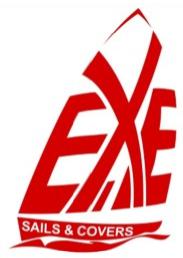 1    RULES: The racing will be governed by the Racing Rules of Sailing (RRS) 2017-2020, prescriptions of the RYA, relevant Class Rules, the general conditions as detailed on the entry form, and the NOR  except as changed by these Sailing Instructions .2   NOTICES TO COMPETITORSNotices to competitors will be posted on the official notice boards located outside of the Race Hut or on a club notice board.3    CHANGES TO SAILING INSTRUCTIONS3.1 Any changes to the Sailing Instructions will be posted one hour before the race they will affect and will be signalled by displaying the flag “L” accompanied by one sound signal.4    SIGNALS MADE ASHORE4.1 These will be displayed on the Race Hut mast.4.2 Postponement Signals The warning signal will be made at least 1 minute after the lowering of flag “AP”.5.    THE COURSE:  The course configuration and the order of rounding marks will be indicated on a course board displayed at the Race Hut/Office 30 minutes before the warning signal to start.5.1 Gates The start /finish line will be a gate that  must be passed through each lap.6.   MARKS   Course marks (including start/finish marks) maybe yellow, red, orange or white buoys.  The marks used will be displayed at the race hut & at the briefing.7. Briefing: The Race briefing will be at 1130 at the Race Hut8.    THE START These instructions modify  RRS 26. It is intended that the Laser 4.7 will be the time zero start, but will depend on entries. There will be a time signal at 1150am. The warning signal for the first start will be at 1155, followed a 4 min preparatory signal at 1156, 1 minute signal at 1159 & first start at 1200. All timings will be taken from  the first time gun. Starting times will be displayed on the Race Box prior to the race. Current Great Lakes PY numbers will be used(see NOR). Exact displays of start numbers will be given at the briefing. A sound signal will be made for each start.8.1  The starting line will be between the mast at the Race Hut and the Nominated ODM. There will be an inner distance mark, boats must pass between the ODM & IDM on starting.8.2 Keeping Clear: Boats who are not due to start within 5 minutes should keep clear of the start area.8.3 Recalls: Individual - In the event of an Individual Recall, Flag X will be flown for 30seconds. There will be an accompanying sound signal. General - There will be no General Recalls.9.  THE FINISH : The finishing sequence will start 150 minutes after the datum start.. There will be two finish  points , the club line and a rolling finish using a Committee boat.  As the leading boat approaches a finish point after 150 minutes, two sound signals will be made at both  finish points and S  flag displayed. The leading boat(s) will be finished by the committee boat unless they are very close to the club line. Boats passing through the club line will be finished unless already finished by the committee boat. Once the finish has been sounded, boats are requested not to overtake each other. Finished boats are requested not to sail through the start/finish line.10.   PENALTY SYSTEM : Boats OCS who do not return  correctly will be subject to an automatic 15 place addition to their score.(This alters RRS)10.1Retirements  : A boat that has  retired  shall inform the race officer 11.   PROTESTS AND REQUESTS FOR REDRESS As per RRS . Protest forms will be available from the race officer. Protests must be lodged within 30 minutes of the finish.12.     PRIZES  :  Prizes will be awarded as defined in the Notice of Race.13.    DISCLAIMER OF LIABILITY   : R.L.S.C. will accept no liability for loss, material damage, injury or death sustained prior to, during, or after racing. The safety of a boat and her entire management shall be the sole responsibility of the owner/person in charge who must ensure that the boat and crew are adequate to face the conditions that may arise in the course of the race.